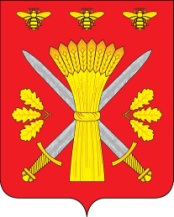 РОССИЙСКАЯ ФЕДЕРАЦИЯОРЛОВСКАЯ ОБЛАСТЬАДМИНИСТРАЦИЯ ТРОСНЯНСКОГО РАЙОНАПОСТАНОВЛЕНИЕот  29   июня  2022 г.                                                                                                        № 181               с. ТроснаОб утверждении Перечня муниципального имущества,предназначенного для предоставления во владение и (или) в пользование субъектам МСП, организациям, образующим инфраструктуру поддержки субъектов МСП и физическим лицам, применяющим специальный налоговый режимВ соответствии с Федеральным законом от 24.07.2007 № 209-ФЗ «О развитии малого и среднего предпринимательства в Российской Федерации» (с изменениями и дополнениями), решением Троснянского районного Совета народных депутатов от 25.04.2019 г. № 179 «Об утверждении порядка формирования, ведения, ежегодного дополнения и опубликования муниципального имущества Троснянского района Орловской области, предназначенного для предоставления во владение и (или) в пользование субъектам малого и среднего предпринимательства, организациям, образующим инфраструктуру субъектов малого и среднего предпринимательства и физическим лицам, применяющим специальный налоговый режим», п о с т а н о в л я е т:   	1. Утвердить прилагаемый перечень имущества, находящегося в муниципальной собственности Троснянского района Орловской области, свободного от прав третьих лиц (за исключением имущественных прав субъектов малого и среднего предпринимательства) и предназначенного для предоставления во владение и (или) в пользование субъектам малого и среднего предпринимательства, организациям, образующим инфраструктуру поддержки субъектов малого и среднего предпринимательства и физическим лицам, не являющимися индивидуальными предпринимателями и применяющим специальный налоговый режим «Налог на профессиональный доход» согласно приложению.         2.  Признать утратившим силу Постановление Администрации Троснянского района Орловской области № 207 от 30 августа 2021 года «Об утверждении Перечня муниципального имущества, предназначенного для предоставления во владение и (или) в пользование субъектам МСП, организациям, образующим инфраструктуру поддержки субъектов МСП и физическим лицам, применяющим специальный налоговый режим».         3. Контроль за исполнением настоящего постановления возложить на заместителя Главы администрации Н.Н. Волкова.И.о. Главы района                                                                      А.В. Левковкий             Приложение                                                                                      к постановлению Администрации района                                                                                    от 29 июня 2022 г. № 181 ПЕРЕЧЕНЬимущества, находящегося в муниципальной собственности Троснянского района Орловской области, свободного от прав третьих лиц (за исключением имущественных прав субъектов малого и среднего предпринимательства) и подлежащего предоставлению в аренду субъектам малого и среднего предпринимательства, организациям, образующим инфраструктуру поддержки субъектов малого и среднего предпринимательства и физическим лицам, не являющимися индивидуальными предпринимателями и применяющим специальный налоговый режим «Налог на профессиональный доход»№ п/пНаименование имуществаАдрес имуществаИмущественные права субъектов малого и среднего предпринимательства 1Помещение общей площадью 19,8 кв.м.Орловская область, Троснянский район,              с. Тросна, ул. Октябрьская, д.152Помещение общей площадью 19,1 кв.м.Орловская область, Троснянский район,д. Каменец, д.101а, помещение 33Помещение общей площадью 11,0 кв.м.Орловская область, Троснянский район,с. Муравль, д.55б4Здание аптечного пункта, 17,5 кв.м.Орловская область, Троснянский район,с. Никольское, д.20, пом.25Здание школы, общей площадью 233,8 кв.м.Орловская область, Троснянский район,д. Турейка6Помещение аптечного пункта, общей площадью 12 кв.м.Орловская область, Троснянский район, с. Муравль, д. 55 б, пом.47Земельный участок для сельскохозяйственного использования, общей площадью 72 797 кв.м., кадастровый № 57:08:0030101:1055Орловская область, Троснянский район, Пенновское с/п, южнее п. Троицкий8Земельный участок для сельскохозяйственного использования, общей площадью 15 758 кв.м., кадастровый № 57:08:0800101:11Орловская область, Троснянский район, Пенновское с/п, южная часть н.п. Троицкий9Здание школы, общей площадью 904,4 кв.м., кадастровый № 57:08:0450101:92Орловская область, Троснянский район, д. Ладарево